101 學 年 度 學 生 自 治 幹 部 工 作 研 習（101.08.31.）101 學 年 度 學 生 自 治 幹 部 工 作 研 習（101.08.31.）101 學 年 度 學 生 自 治 幹 部 工 作 研 習（101.08.31.）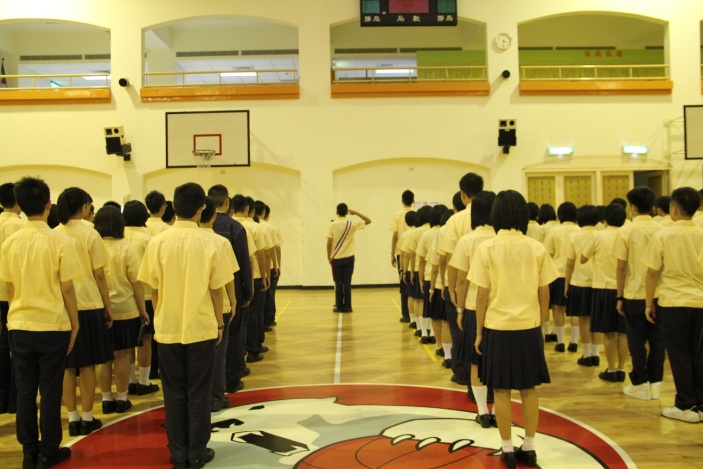 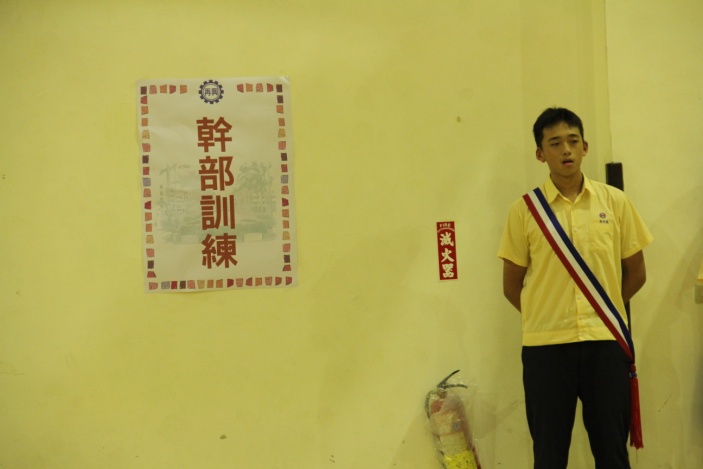 說明：高國中學生自治幹部工作研習說明：高國中學生自治幹部工作研習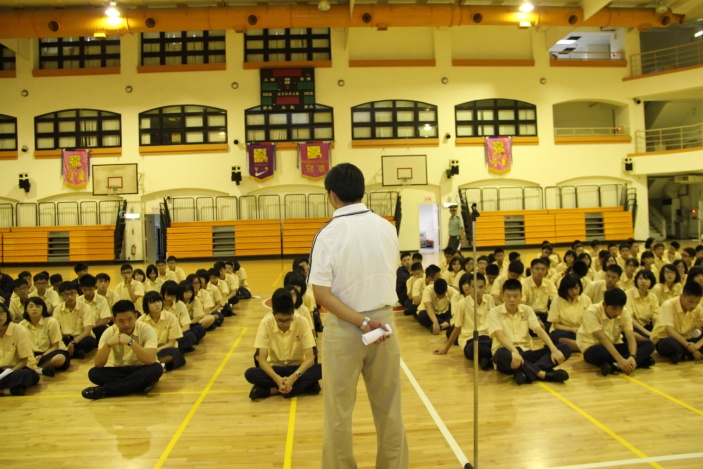 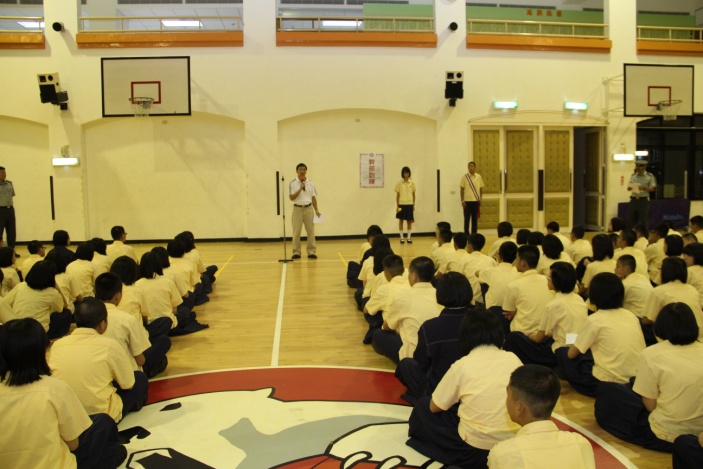 說明：高國中學生自治幹部工作研習說明：高國中學生自治幹部工作研習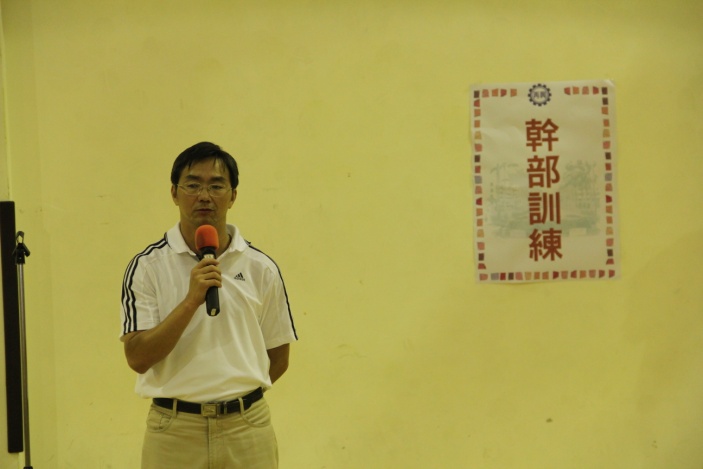 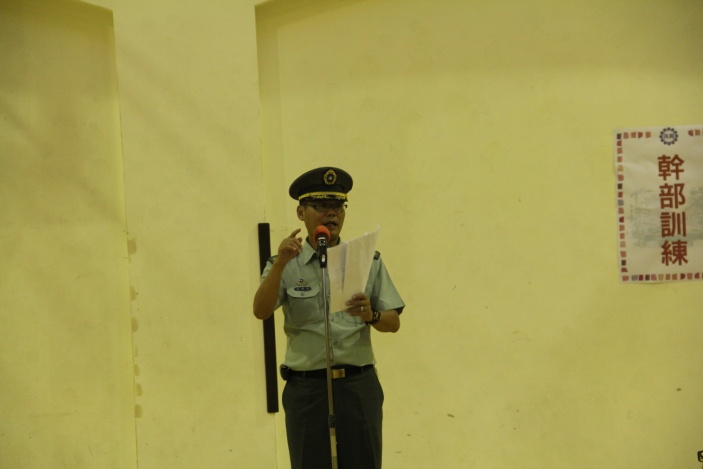 說明：學務處張東勇主任主持開訓典禮說明：李博文組長說明各股長講習地點及注意事項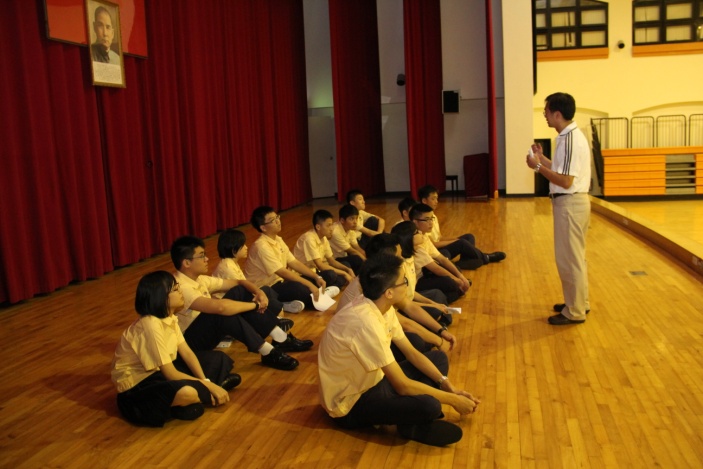 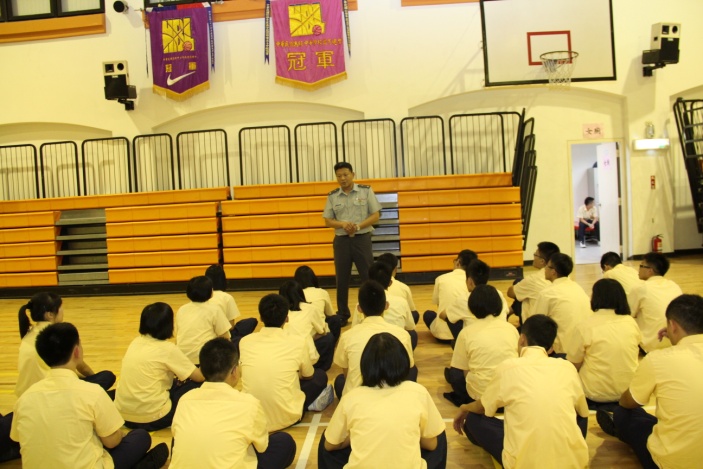 說明：張東勇主任主持高國中「班長」工作講習說明：黃仲仁組長主持「副班長及生教股長」工作講習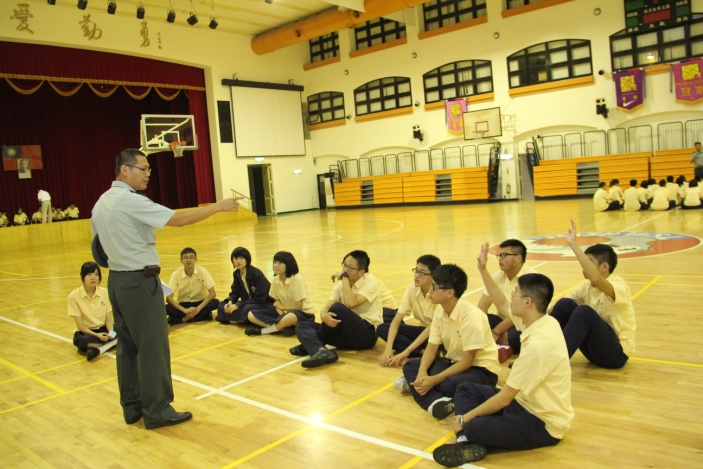 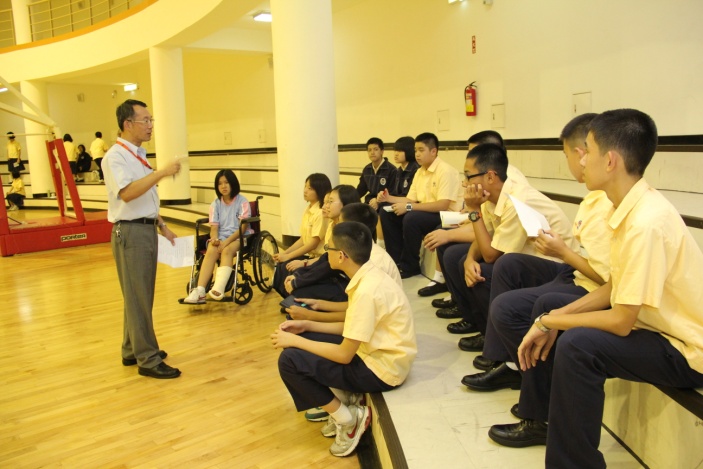 說明：李博文組長主持高國中「訓育股長」工作講習說明：劉群光組長主持國中部「生教股長」工作講習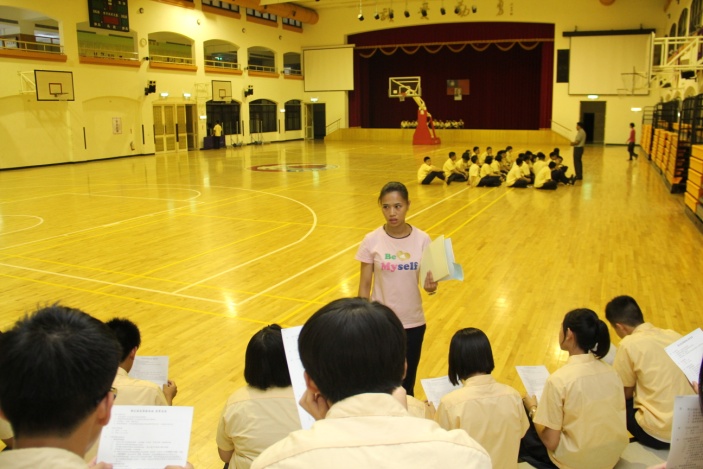 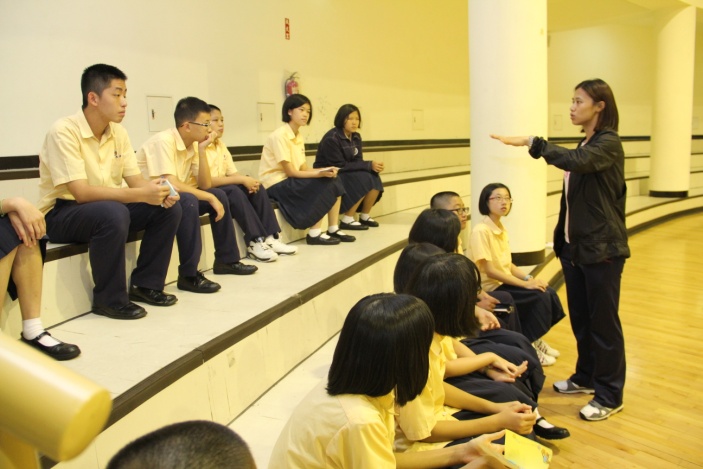 說明：許惠君組長主持高中部「衛生股長」工作講習說明：許惠君組長主持國中部「衛生股長」工作講習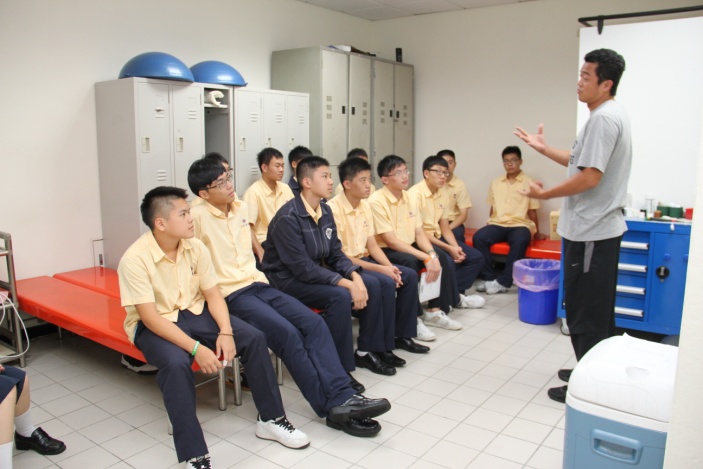 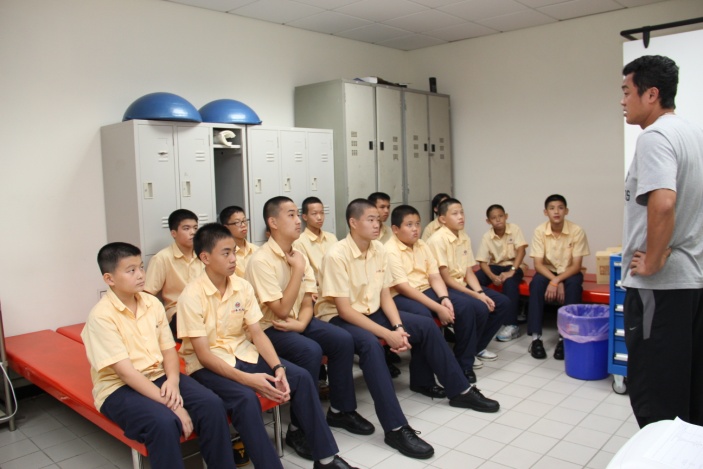 說明：薛兆宏組長主持高中部「體育股長」工作講習說明：薛兆宏組長主持國中部「體育股長」工作講習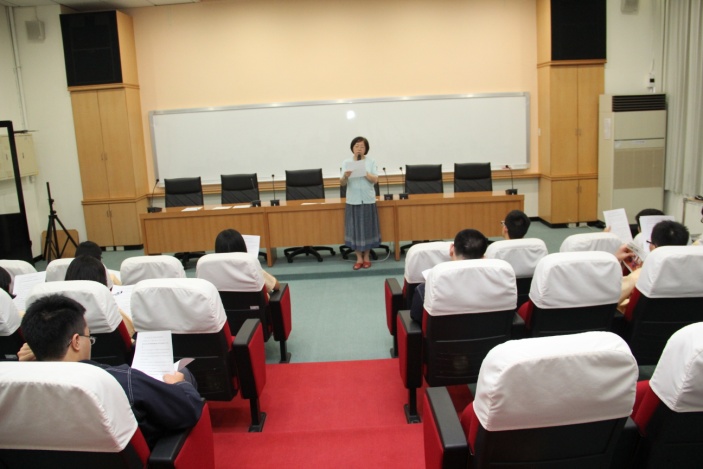 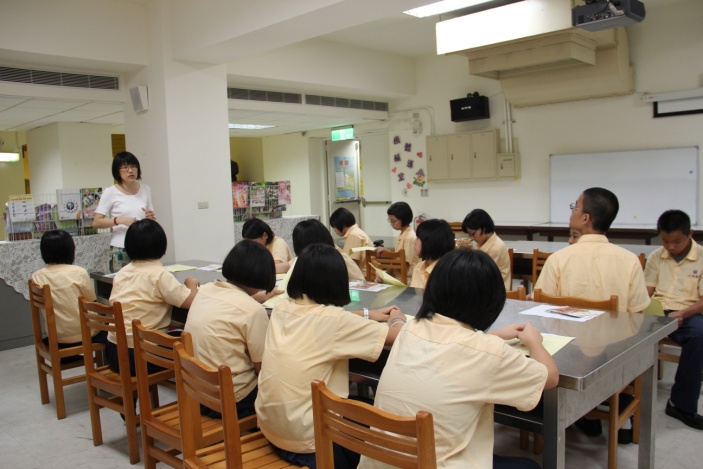 說明：周曼玲主任主持高中部「輔導股長」工作講習說明：蔡麗瑱主任主持國中部「輔導股長」工作講習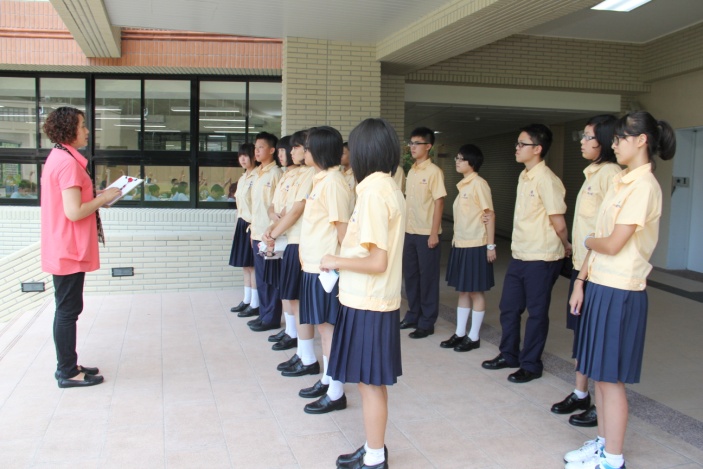 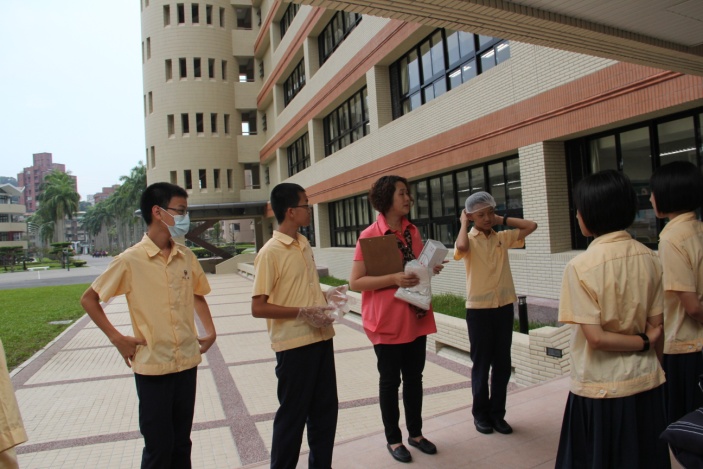 說明：張素芬組長主持高中部「總務股長」工作講習說明：張素芬組長主持國中部「總務股長」工作講習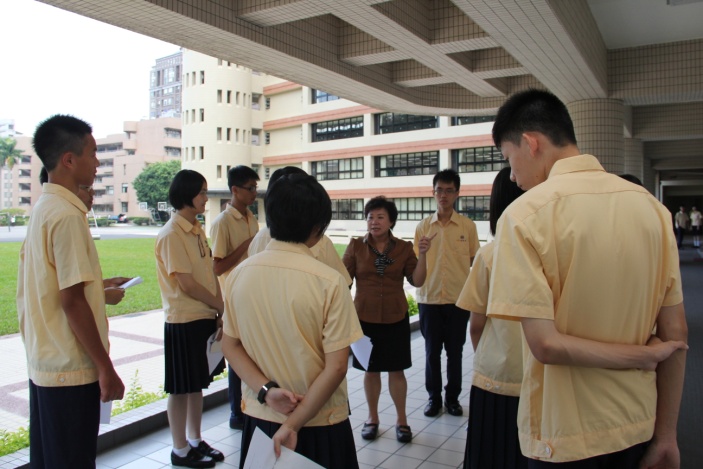 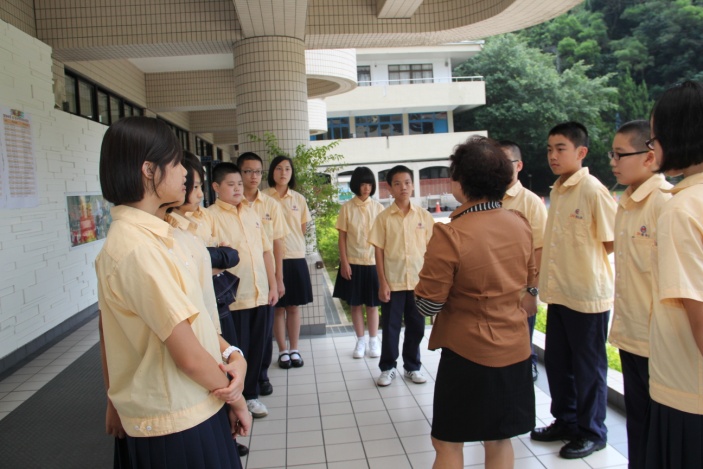 說明：游媚琍老師主持高中部「註冊股長」工作講習說明：游媚琍老師主持國中部「註冊股長」工作講習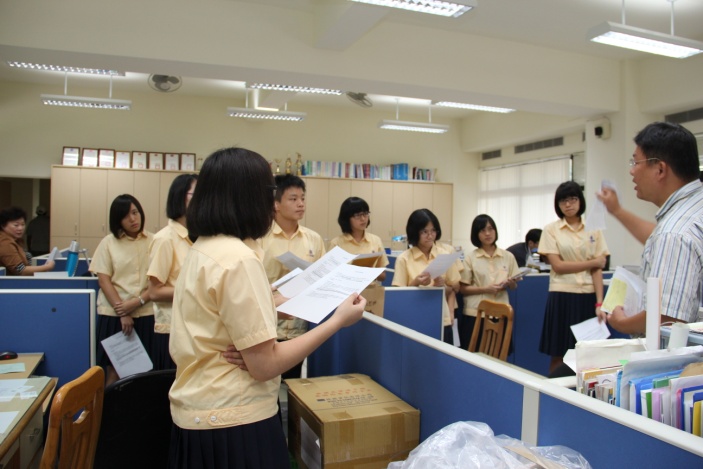 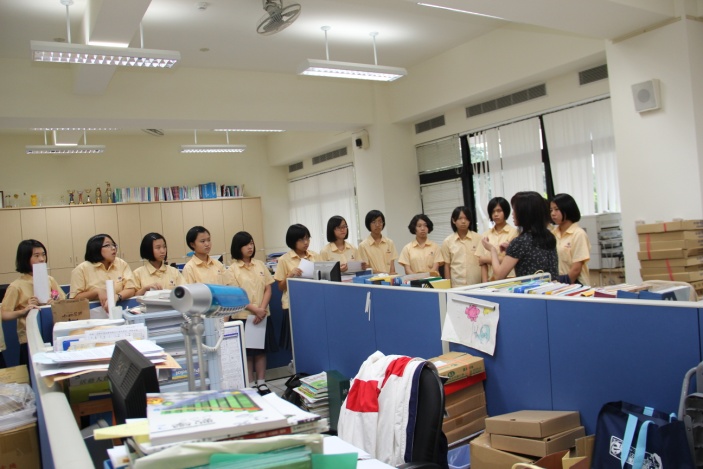 說明：顏俊雄組長主持高中部「教學股長」工作講習說明：陳玉雪組長主持高中部「教學股長」工作講習說明：高中部說明：國中部